Nyt. szám:          /2019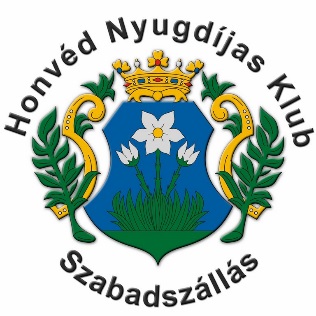 A PÉNZÜGYI ELLENŐRZŐ BIZOTTSÁG2019. ÉVI MUNKATERVE A Pénzügyi Ellenőrző Bizottság (továbbiakban: Bizottság, vagy PEB) általános feladatait az Egyesület Alapszabály-a, részleteiben a PEB Szervezeti és Működési Rendje határozza meg.A Bizottság alapvető feladata az Egyesület Alapszabálya, a Közgyűlés határozatainak és a Számviteli Politika előírásainak megfelelően az Egyesület gazdálkodási tevékenységének ellenőrzése, a Közgyűlés munkájának, határozatainak szakterületét érintően történő segítése, előkészítése.Mindezeknek megfelelően a Pénzügyi Ellenőrző Bizottság revíziós jogkörében és kötelezettségeként a PEB Szervezeti és Működési Rendje IV.3. pontjában foglaltak szerintévente ellenőrzi a Közgyűlést megelőzően: a „Közhasznúsági melléklet”, továbbá az „Egyszerűsített beszámoló”, benne az „Egyszerűsített mérleg” és az „Eredménykimutatás” meglétét, formáját és tartalmát;a Közgyűlést követően: az Egyesületnek a működéssel, gazdálkodással kapcsolatos tájékoztatási, letétbe helyezési és közzétételi kötelezettségének a megvalósulását;az adózási időszakban: az Egyesület adózással kapcsolatos tevékenységét, benneaz szja 1 % igényléséhez szükséges regisztráció meglétét,az szja 1 % felhasználás elszámolási kötelezettsége megtételét,az adóbevallási kötelezettség megtételét;a leltározási időszakban: az eszközök besorolását, az értékcsökkenés elszámolását;a leltározási időszakban: az eszközök és források leltározását, bennea leltározási okmányok („Leltározási Utasítás” és „Leltározási Ütemterv”, a „Leltározási jegyzőkönyv”, a számláló füzetek, leltárívek) meglétét,a mennyiségi felvételt (szúrópróba szerűen, a tételek 5 %-a nagyságban),a leltárértékelést, a leltárkülönbözet megállapítását és rendezését.negyedévenként, a negyedév végén ellenőrzia pénzkezelés szabályozását, annak megvalósulását, bennea pénzkezelő kijelölését, megbízását, felelősségi nyilatkozatának meglétét,a házi pénztár kezelés feltételének, a biztonsági zárral zárható vas kazettának a meglétét, használatát, a másodkulcs tárolását;a házipénztár kezelését, bennea tárolt pénzösszeg nagyságát, a pénzek valódiságát,az elszámolásra kiadott összegek nyilvántartását,a be- és kifizetések bizonylatolását,a bizonylatok alakiságát és tartalmát,az utalványozások megtörténtét,a pénztári zárásokat (az esetleges eltérések jegyzőkönyvezését és rendezését:(hiány befizetés, többlet bevételezés),az esetenkénti pénztár átadás-átvétel okmányolását (Jegyzőkönyv);a bizonylatok szükséges tartalmának naplófőkönyvbe való bevezetését;a bankszámla feletti rendelkezési jogosultságot, bennea bankszámla-szerződési meglétét, nyilvántartását,a bankszámla kivonatok meglétét, tárolását, szükséges tartalmának naplófőkönyvbe való bevezetését,a bankkártya kezelés feltételeinek megléte (meghatalmazás, bankkártya nyilvántartás, a fizetések és készpénzfelvételek elszámolását);a szigorú számadású nyomtatványok nyilvántartását, tárolását, tárolási feltételük meglétét és használatát;a Gyűjteményben elhelyezett adománygyűjtő urna előírásosságát, zártságát, az eseti bontások dokumentálását, a kivett adomány bevételezését.A Bizottság az ellenőrzéseiről - annak folyamán - jegyzőkönyvet készít, melyben rögzíti az ellenőrzés tényét, idejét és részleteit, az ellenőrzött és az ellenőrzők személyét, a Naplófőkönyvbe tett zárást, az esetlegesen szükséges törvényességi kezdeményezéseit.A PEB elnöke az ellenőrzés tényéről és tapasztalatairól tájékoztatja az Egyesület Elnökségét.A Pénzügyi Ellenőrző Bizottság a Közgyűlést megelőzően előzetesen véleményezi az Egyesület 2019. évi tevékenységét meghatározó „Munkaterv”-et és a „Gazdálkodási terv”-et, valamint a 2018. évről szóló „Beszámoló”-t és a „Gazdálkodási beszámoló”-t. véleményezéséről és a 2018. évi - évközi - ellenőrzései tapasztalatairól, megállapításairól, a szükséges feladatokról és ajánlásokról „Beszámoló jelentés”-t terjeszt a Közgyűlés elé;elkészíti a 2019. évi Munkatervét.A Pénzügyi Ellenőrző Bizottság szükség esetén segítséget nyújt a pénzügyi, szakmai feladatok végzésében.Szabadszállás, 2019. március 22.	Bánáti Csaba	Pénzügyi Ellenőrző Bizottság	elnökKészült: 1 példánybanEgy példány: 3 lapKészítette: Bánáti CsabaItsz.: 113Kapja: 	1. számú példány: Irattár 	másolatban csatolva a közgyűlési jegyzőkönyvhöz	elektronikusan megjelentetve a hnyk.hu egyesületi honlaponSokszorosítva: 5 példánybanEgy soksz példány: 2 lapKapják:	1. példány: HNYK elnöke	2. példány: Gazdasági Bizottság vezetője	3-5. példány Pénzügyi Ellenőrző Bizottság elnöke és tagjaiHONVÉD NYUGDÍJAS KLUB. számú példánySZABADSZÁLLÁS